GRUDKI WĘGLAWydrukuj dwa razy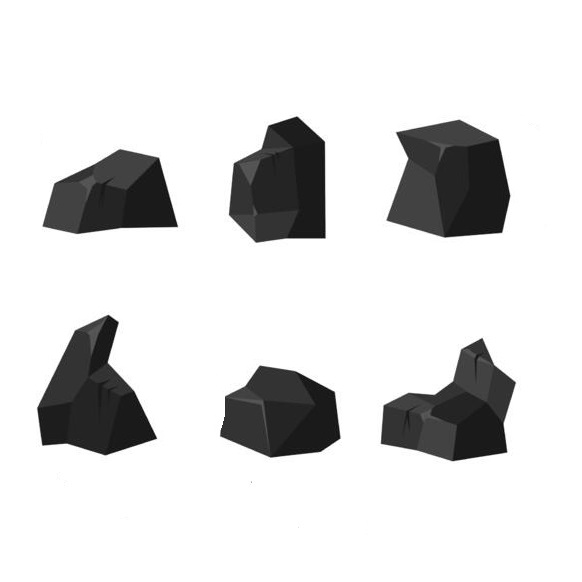 